第三屆“醒着的歷史”——三行詩比賽報名表註：請詳細閱讀以下關於“收集個人資料聲明”、“風險聲明”及“使用權同意”之內容，本報名表一經遞交，即視參賽者已知悉並同意以下條款：姓名：                      年齡：性別：出生日期：就讀學校：聯絡電話：        　　　（非澳門電話，請註明區號）年級：＊專業全稱：學生證編號：參賽組別（大專/高中/初中）：󠇇電郵地址：＊學生證有效期：                   　　　  WeChat ID：＊指導老師：                        作品題目：                                                                   （題目自擬，應為繁體）作品題目：                                                                   （題目自擬，應為繁體）參賽作品：                                                            （限寫三行，不限字數，應為繁體）參賽作品：                                                            （限寫三行，不限字數，應為繁體）創作理念：                                                              （300字內，應為繁體）創作理念：                                                              （300字內，應為繁體）收集個人資料聲明，根據第8/2005號法律《個人資料保護法》規定：閣下所提供之個人資料只作處理第三屆“醒着的歷史”——三行詩比賽活動報名之用以及作活動紀錄；根據法律規定，當事人同意或要求通告的合辦機構為資料接受者；申請人有權根據第 8/2005 號法律《個人資料保護法》第 11 條規定申請查閱、更正或更新其存放於本會的上述資料。風險聲明：文件內所填寫的資料若經由互聯網傳送，有被第三者知悉的風險。傳送系統由Google公司提供技術，資料有機會被轉移到澳門以外地方。若閣下不同意，建議選擇親臨到本會辦理有關申請。使用權同意：本人同意第三屆“醒着的歷史”——三行詩比賽活動章程之各項規定，並同意無償許可活動主辦方以任何形式使用參賽作品，包括但不限於公開發表、出版及製作成任何物品等。收集個人資料聲明，根據第8/2005號法律《個人資料保護法》規定：閣下所提供之個人資料只作處理第三屆“醒着的歷史”——三行詩比賽活動報名之用以及作活動紀錄；根據法律規定，當事人同意或要求通告的合辦機構為資料接受者；申請人有權根據第 8/2005 號法律《個人資料保護法》第 11 條規定申請查閱、更正或更新其存放於本會的上述資料。風險聲明：文件內所填寫的資料若經由互聯網傳送，有被第三者知悉的風險。傳送系統由Google公司提供技術，資料有機會被轉移到澳門以外地方。若閣下不同意，建議選擇親臨到本會辦理有關申請。使用權同意：本人同意第三屆“醒着的歷史”——三行詩比賽活動章程之各項規定，並同意無償許可活動主辦方以任何形式使用參賽作品，包括但不限於公開發表、出版及製作成任何物品等。注意：本表格除＊標註項，其他均為必填項目。使用本表格報名之參賽者，請務必完全填妥本報名表，否則將視作無效報名。注意：本表格除＊標註項，其他均為必填項目。使用本表格報名之參賽者，請務必完全填妥本報名表，否則將視作無效報名。報名期：即日至2024年7月24日。報名方式：線上報名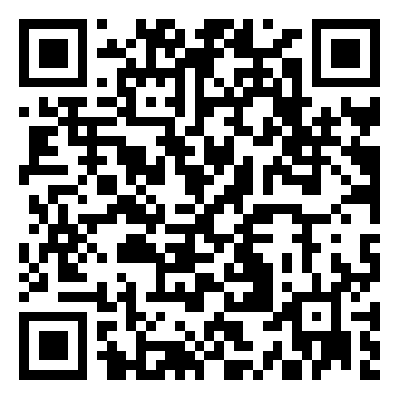 電郵報名：將填妥之報名表（含作品填寫欄）及學生證副本電郵至macaostudents@gmail.com。（主旨請註明“第三屆三行詩比賽 - 參賽組別 - 參賽者姓名”）查詢：2836 5314 鄺小姐